بسم الله الرحمن الرحيماختبار منتصف الفصل الدراسي الثاني  – ( الدور الأول ) – للعام الدراسي 1444هـنموذج أـــــــــــــــــــــــــــــــــــــــــــــــــــــــــــــــــــــــــــــــــــــــــــــــــــــــــــــــــــــــــــــــــــــــــــــــــــــــــــــــــــــــــــــــــــــــــــــــــــــــــــــــالسؤال الأول : فهم المقروء :       القراءة هي أول وسيلة للتعلم؛ إذ تزيدنا معرفة، وثقافة، فضلا على أنها تنمي العقل والتفكير.وقد حث الإسلام على القراءة؛ فقد جاء لفظ القراءة في أول نص قرآني، أنزل على نبينا محمد صلى الله عليه وسلم؛ فبينما النبي محمد صلى الله عليه وسلم في غار حراء، يتعبد الليالي ذوات العدد، يخلو بنفسه ويفكر في خالق الكون، أتى إليه ملك كريم وضمه إليه وقال له: اقرأ. فوجئ النبي صلى الله عليه وسلم وتعجب لطلبه؛ فهو أمي لا يقرأ فقال له: ما أنا بقارئ. وكرر الملك ذلك ثلاث مرات، وفي المرة الثالثة قال لمحمد صلى الله عليه وسلم: اقرأ باسم ربك الذي خلق.  ونجد هذا الاهتمام أيضا في عصر النبوة، ولا أدل على ذلك من موقف الرسول صلى الله عليه وسلم من أسرى بدر من المشركين؛ إذ كان الرسول يطلب من الأسير المشرك الذي يعرف القراءة والكتابة أن يفدي نفسه، ويكسب حريته؛ وذلك بأن يعلم القراءة والكتابة عشرة من المسلمين الذين لا يعرفون القراءة والكتابة. وللقراءة أنواع: منها القراءة الجهرية التي يقرأ القارئ المكتوب بصوت مسموع، والقراءة الصامتة وتكون من خلال المتابعة البصرية للمكتوب دون نطق الألفاظ، والقراءة الأدبية، وقراءة التمشيط .  السؤال الثاني  : الصنف اللغوي  :  السؤال الثالث :الوظيفة النحوية    السؤال الرابع   :الأسلوب اللغوي   ـــــــــــــــــــــــــــــــــــــــــــــــــــــــــــــــــــــــــــــــــــــــــــــــــــــــــــــــــــــــــــــــــــــــــــــــــــــــــــــــــــــــــــــــــــــــــــــــــــــــــــــــــــــــــــــــــــــــــ  السؤال الخامس  : الظاهرة الإملائية  :    ** اختر الإجابة الصحيحة :                                                                                 ب- اكتب ما يملى عليك ............................................................................................................................................................................................................................................................................................................................................. .................................................... السؤال السادس  : الرسم الكتابي :      اكتب ما يلي بخط النسخ 
 لا تقل قد ذهبت أربابه    كل من سار على الدرب وصل ..................................................................................................................................................................................................................................................................................................................................................................................................................................................................................................................................................................................................................................................................................................................................................................................................................................................................................................................................................................................................................................................................................................................................................................................................................................................................................................................................................................................................................................................................................................................................................................................................   ـــــــــــــــــــــــــــــــــــــــــــــــــــــــــــــــــــــــــــــــــــــــــــــــــــــــــــــــــــــــــــــــــــــــــــــــــــــــــــــــــــــــــــــــــــــــــــــــــــــــــــــانتهت الأسئلةمــــع تمنياتي لكم بالـتــوفـيــق والـنـجـــاح 0إعداد قناة التعلم التفاعلينموذج الإجابة https://youtu.be/7YyPo_SwLdMرابط التليجرام https://t.me/tdsglالمملكة العربية السعوديةوزارة التعليمإدارة التعليم .................مدرسة : ......................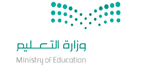 المادة : لغتي الصف : السادس الابتدائي الزمن : ساعتان اسم الطالب : ........................................................................................................الصف : السادس الابتدائي(      )سالمهارةالمهارةالدرجة الدرجة بالأرقامالدرجة بالأحرفالمصححالمراجعالمدقق1فهم المقروءفهم المقروء52الصنف اللغويالصنف اللغوي33الوظيفة النحويةالوظيفة النحوية44الأسلوب اللغويالأسلوب اللغوي25الظاهرة الإملائيةالظاهرة الإملائية46الرسم الإملائيالرسم الإملائي3المجموع النهائيالمجموع النهائي2020  51 – ما نوع العبادة التي كان يتعبد بها النبي صلى الله عليه وسلم في غار حراء؟1 – ما نوع العبادة التي كان يتعبد بها النبي صلى الله عليه وسلم في غار حراء؟1 – ما نوع العبادة التي كان يتعبد بها النبي صلى الله عليه وسلم في غار حراء؟1 – ما نوع العبادة التي كان يتعبد بها النبي صلى الله عليه وسلم في غار حراء؟أ – الصلاة ب – الذكر جـ - التفكر 2- معنى كلمة " أمي " في النص.......2- معنى كلمة " أمي " في النص.......2- معنى كلمة " أمي " في النص.......2- معنى كلمة " أمي " في النص.......أ – الذي يؤم الناس ب-    الذي لا يعرف القراءة جـ - الأم 3- القراءة البصرية للمكتوب دون النطق بالألفاظ تسمى قراءة ........ 3- القراءة البصرية للمكتوب دون النطق بالألفاظ تسمى قراءة ........ 3- القراءة البصرية للمكتوب دون النطق بالألفاظ تسمى قراءة ........ 3- القراءة البصرية للمكتوب دون النطق بالألفاظ تسمى قراءة ........ أ – الجهرية ب- الصامتةجـ - الأدبية 4- نزل الوحي على النبي صلى الله عليه وسلم في غار.......4- نزل الوحي على النبي صلى الله عليه وسلم في غار.......4- نزل الوحي على النبي صلى الله عليه وسلم في غار.......4- نزل الوحي على النبي صلى الله عليه وسلم في غار.......أ – حراءب- ثورجـ - السجدة5- جعل النبي صلى الله عليه وسلم فداء الأسير أن يعلم .......من الصحابة 5- جعل النبي صلى الله عليه وسلم فداء الأسير أن يعلم .......من الصحابة 5- جعل النبي صلى الله عليه وسلم فداء الأسير أن يعلم .......من الصحابة 5- جعل النبي صلى الله عليه وسلم فداء الأسير أن يعلم .......من الصحابة أ – واحداب- خمسة جـ ـ عشرة    31 - كلمة منشار   اسم آلة ......1 - كلمة منشار   اسم آلة ......1 - كلمة منشار   اسم آلة ......أ - جامدب- مشتقجـ ـ غير ذلك 2- اسم الآلة من   نظر2- اسم الآلة من   نظر2- اسم الآلة من   نظرأ - منظارب- ناظر جـ ـ منظر3- كلمة " سكين " اسم آلة3- كلمة " سكين " اسم آلة3- كلمة " سكين " اسم آلةأ - جامدب- مشتقجـ ـ غير ذلك 1 – المعلمون مخلصون "    أدخل"  إن" على الجملة السابقة وغير ما يلزم1 – المعلمون مخلصون "    أدخل"  إن" على الجملة السابقة وغير ما يلزم1 – المعلمون مخلصون "    أدخل"  إن" على الجملة السابقة وغير ما يلزمأ – إن المعلمين مخلصونب- إن المعلمون مخلصونجـ ـ إن المعلمين مخلصين2-  لعل السفر قريب.      إعراب كلمة السفر في الجملة السابقة .2-  لعل السفر قريب.      إعراب كلمة السفر في الجملة السابقة .2-  لعل السفر قريب.      إعراب كلمة السفر في الجملة السابقة .أ-اسم لعل منصوب وعلامة نصبه الفتحةب – اسم لعل مرفوع وعلامة رفعه الضمةجـ - خبر لعل مرفوع وعلامة رفعه الضمة3- إن الصديقين قارئان     احذف إن وغير ما يلزم3- إن الصديقين قارئان     احذف إن وغير ما يلزم3- إن الصديقين قارئان     احذف إن وغير ما يلزمأ –الصديقين قارئان     ب ـ الصديقان قارئان جـ ـ الصديقين قارئين4- الصفحاتُ باقية.     أدخل ليت على الجملة السابقة وغير ما يلزم.4- الصفحاتُ باقية.     أدخل ليت على الجملة السابقة وغير ما يلزم.4- الصفحاتُ باقية.     أدخل ليت على الجملة السابقة وغير ما يلزم.أ – ليت الصفحاتِ باقيةُب ـ ليت الصفحاتُ باقيةًجـ ـ ليت الصفحاتِ باقيةٍ   21 – الصدقَ الصدقَ فإنه منجاة.                        نوع الأسلوب1 – الصدقَ الصدقَ فإنه منجاة.                        نوع الأسلوب1 – الصدقَ الصدقَ فإنه منجاة.                        نوع الأسلوبأ- أسلوب تعجبب -  أسلوب إغراء.جـ - أسلوب تحذير2- عند تحذير شخص من التدخين نقول له ...............2- عند تحذير شخص من التدخين نقول له ...............2- عند تحذير شخص من التدخين نقول له ...............أ- التدخينَ التدخينَ فإنه يضر الصحةب -  التدخينُ مضر بالصحة.جـ - التدخينُ والإدمانُ يسببان الهلاك .   41 - اكتب الهمزة بالشكل الصحيح في كلمة التفا.... ل1 - اكتب الهمزة بالشكل الصحيح في كلمة التفا.... ل1 - اكتب الهمزة بالشكل الصحيح في كلمة التفا.... لأ -ئـب-  ؤجـ ـ ء2-  عند وصل  هذه الحروف  { يَ- طْ -مَ- ءِ- ن}   تكتب2-  عند وصل  هذه الحروف  { يَ- طْ -مَ- ءِ- ن}   تكتب2-  عند وصل  هذه الحروف  { يَ- طْ -مَ- ءِ- ن}   تكتبأ- يطمئنب - يطمأنجـ -  يطمؤن